Further Practice 12.1BasicCopy the line segment AB on a grid paper.(a) 	Rotate AB 90° anticlockwise about the origin O. Draw and label the image A1B1.(b) 	Rotate AB 180° about the point P(1, 1). Draw and label the image A2B2. 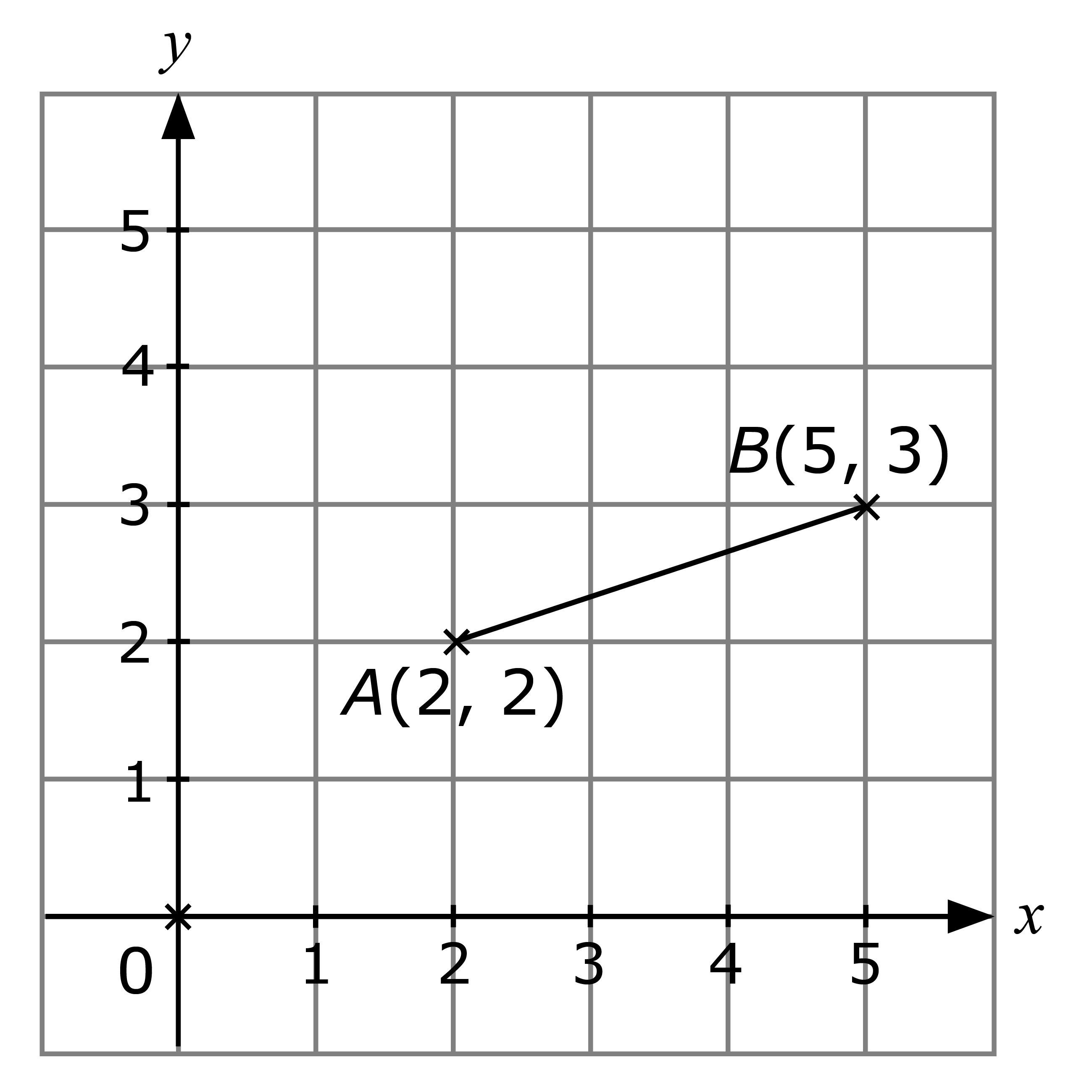 Copy the quadrilateral CDEF on a grid paper. Rotate the quadrilateral 90o clockwise about the origin O. Draw and label the image C1D1E1F1. 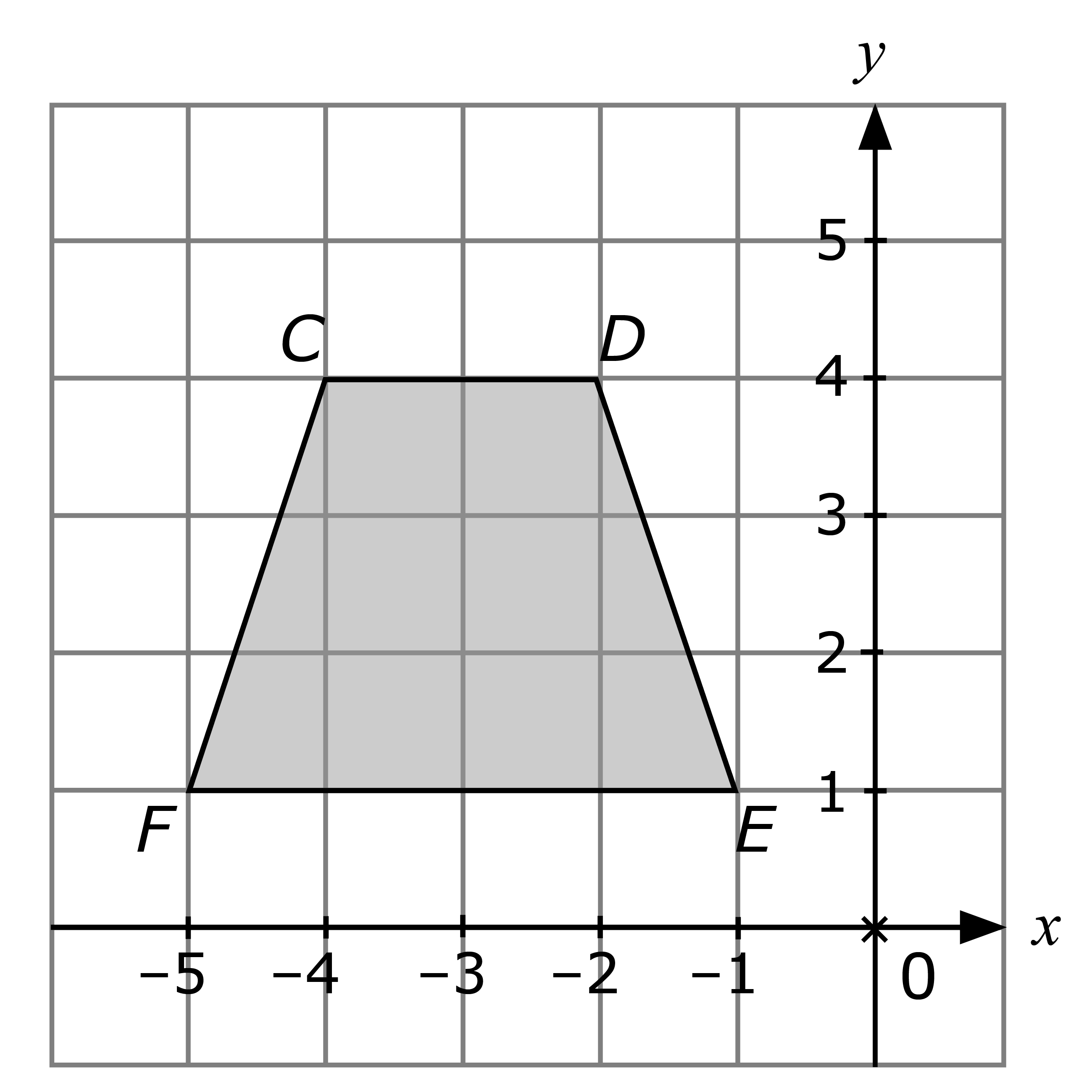 IntermediateThe diagram shows a line segment ST and a point A. Copy the diagram on a piece of plain paper.(a) 	Rotate ST 90o clockwise about the point A. Draw and label the image S1T1.(b) 	Rotate ST 180o about the point A and label the image S2T2. 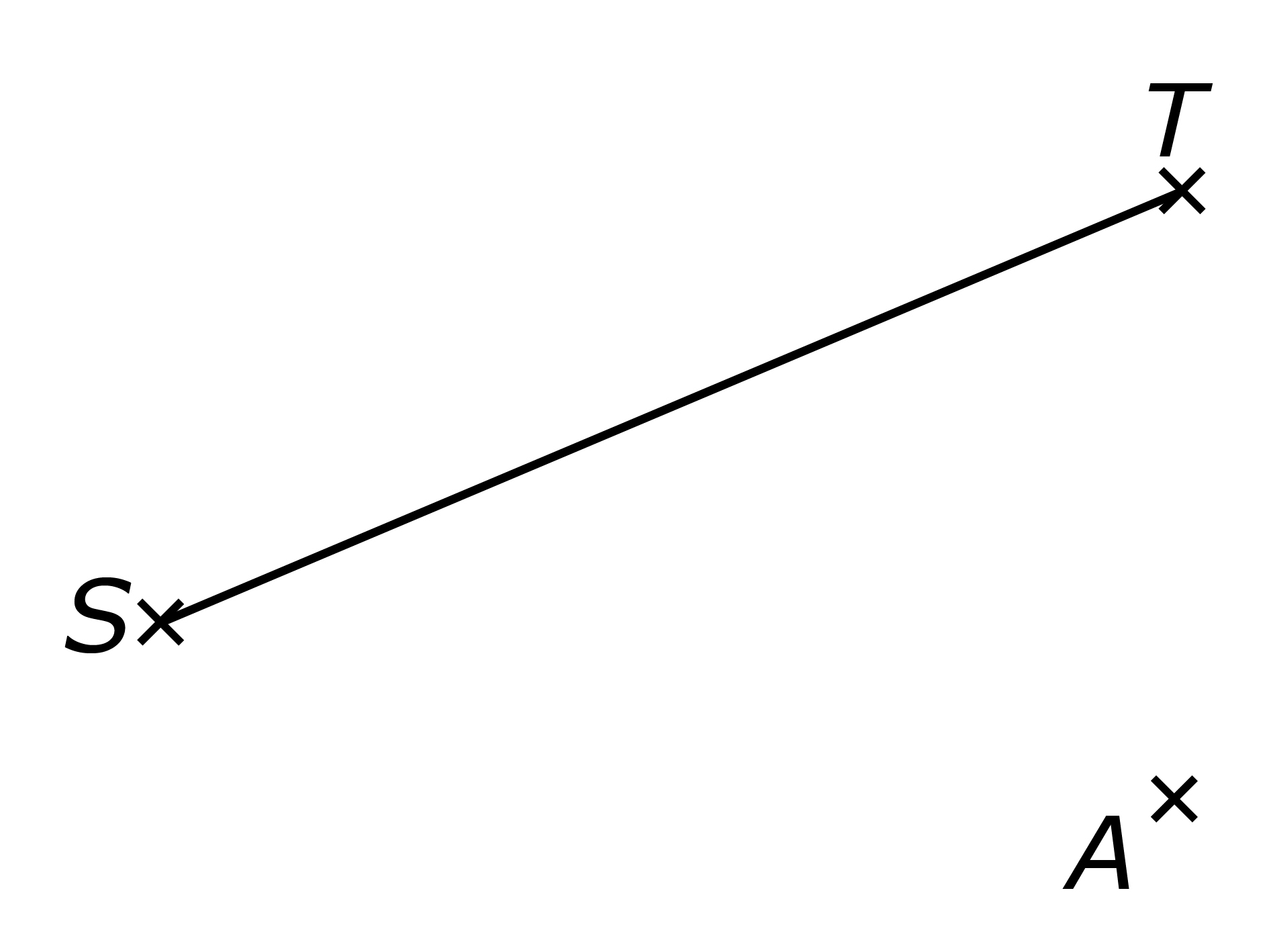 The diagram shows a quadrilateral KLMN and a point C. The quadrilateral is rotated 90o anticlockwise about the point C. Copy the diagram on a piece of plain paper and draw the image K1L1M1N1.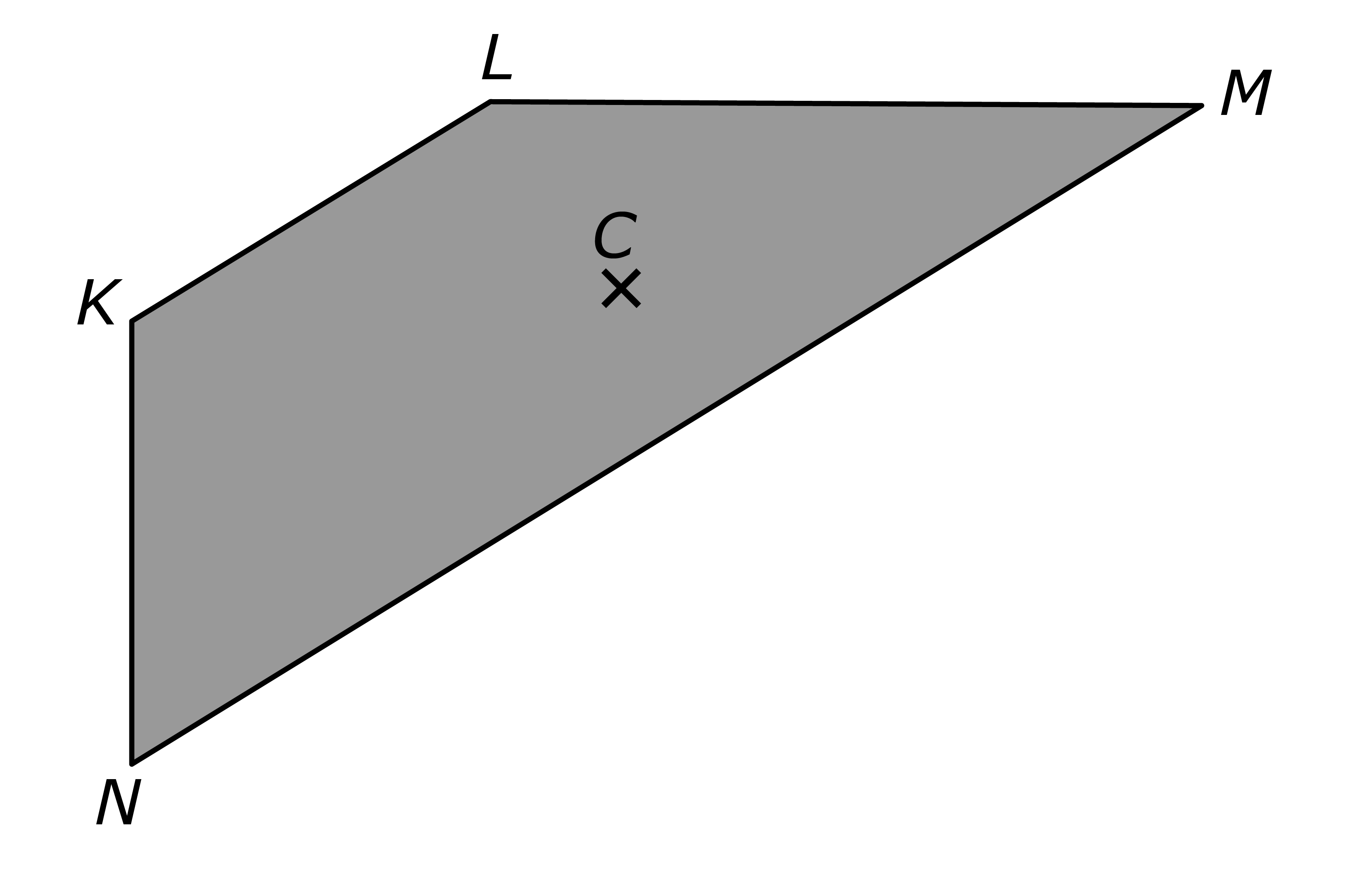 ChallengingThe diagram below shows a segment of the line y = 2x + 1. Copy the line on a grid paper.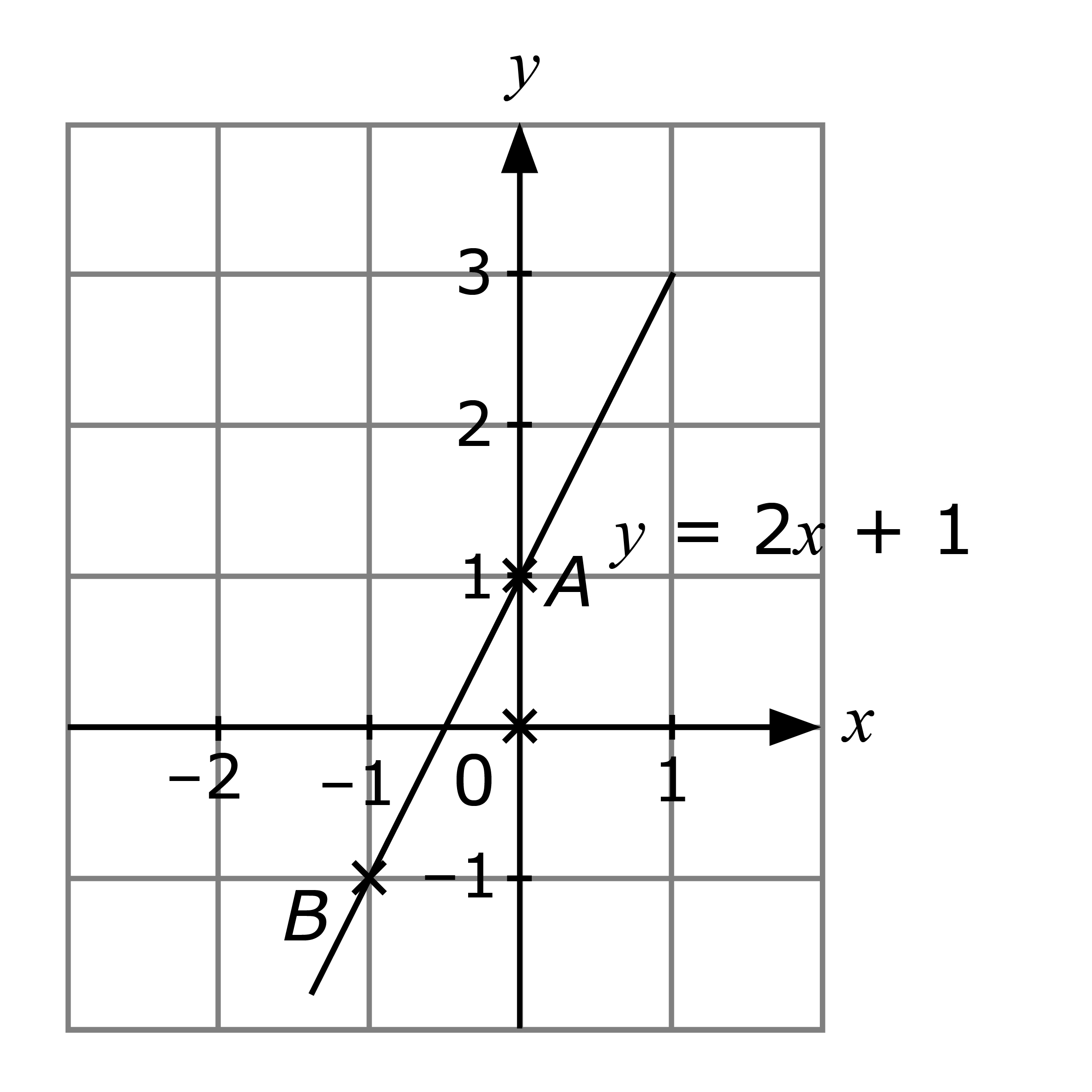 (a) 	On separate grids, draw the image of the line given that(i) 	the line is rotated 90o anticlockwise about the origin O,(ii) 	the line is rotated 90o clockwise about the point A,(iii) 	the line is rotated 90o clockwise about the point B. (b) 	Find the equation of each line in parts (i) to (iii). Further Practice 12.2BasicCopy the quadrilateral KLMN on a grid paper. Enlarge the quadrilateral with scale factor 3 and centre O(0, 0). Draw and label the image K1L1M1N1. 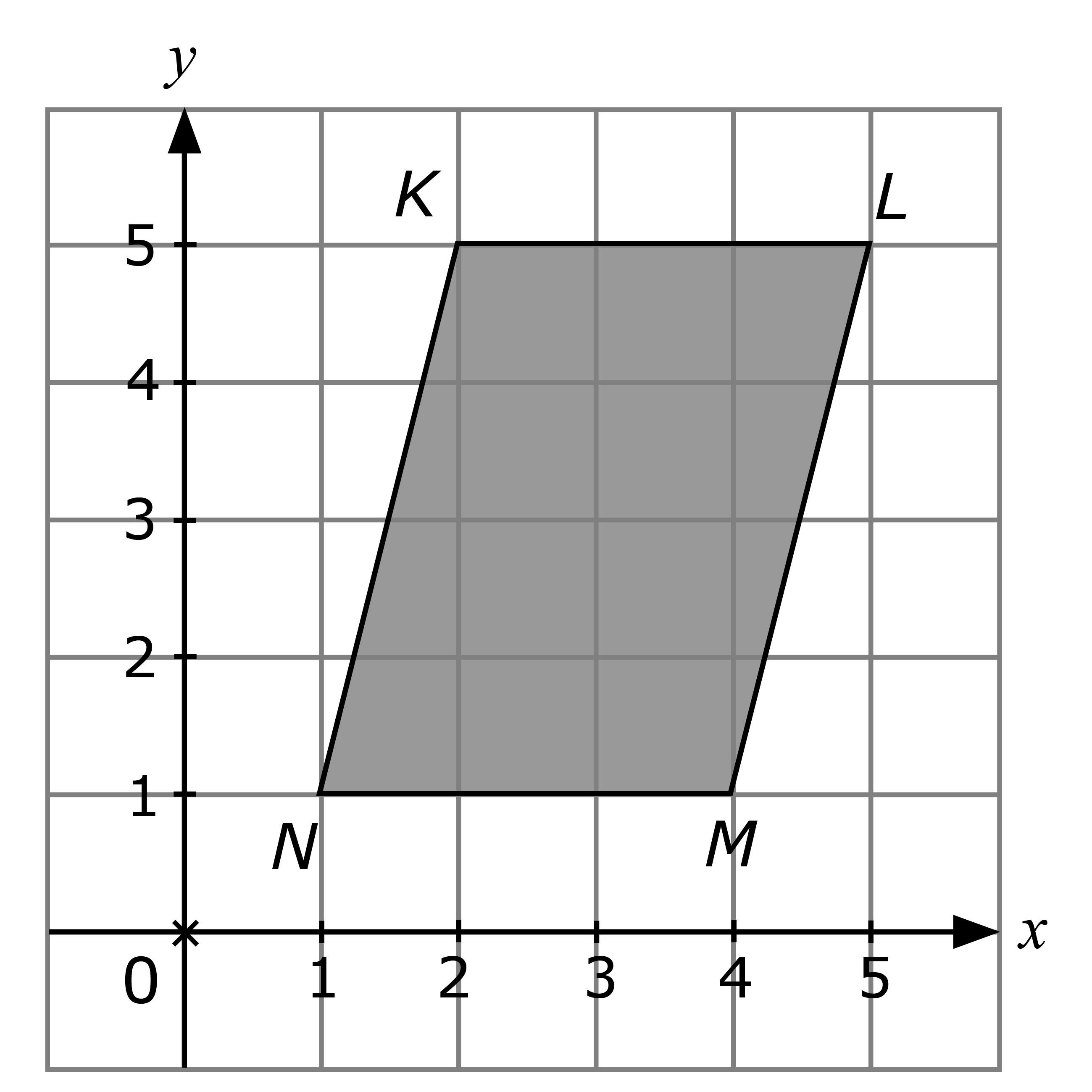 Copy the line segment AB on a grid paper. Enlarge the line segment with scale factor 0.5 and centre C(1, 0). Draw and label the image A1B1.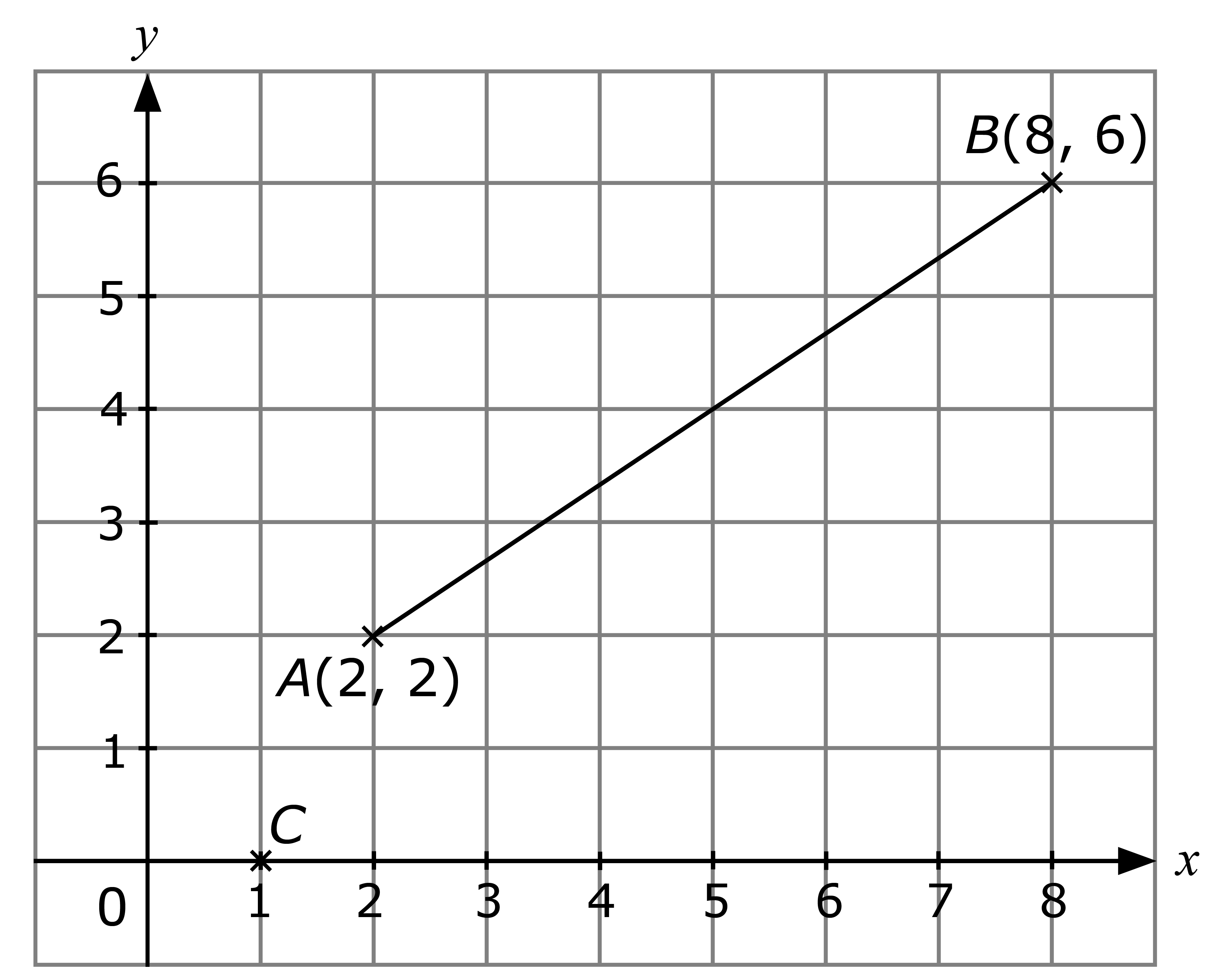 IntermediateIn the diagram, rectangle S can be mapped onto rectangle T by an enlargement. Find(a) 	the coordinates of the centre of enlargement, (b) 	the scale factor.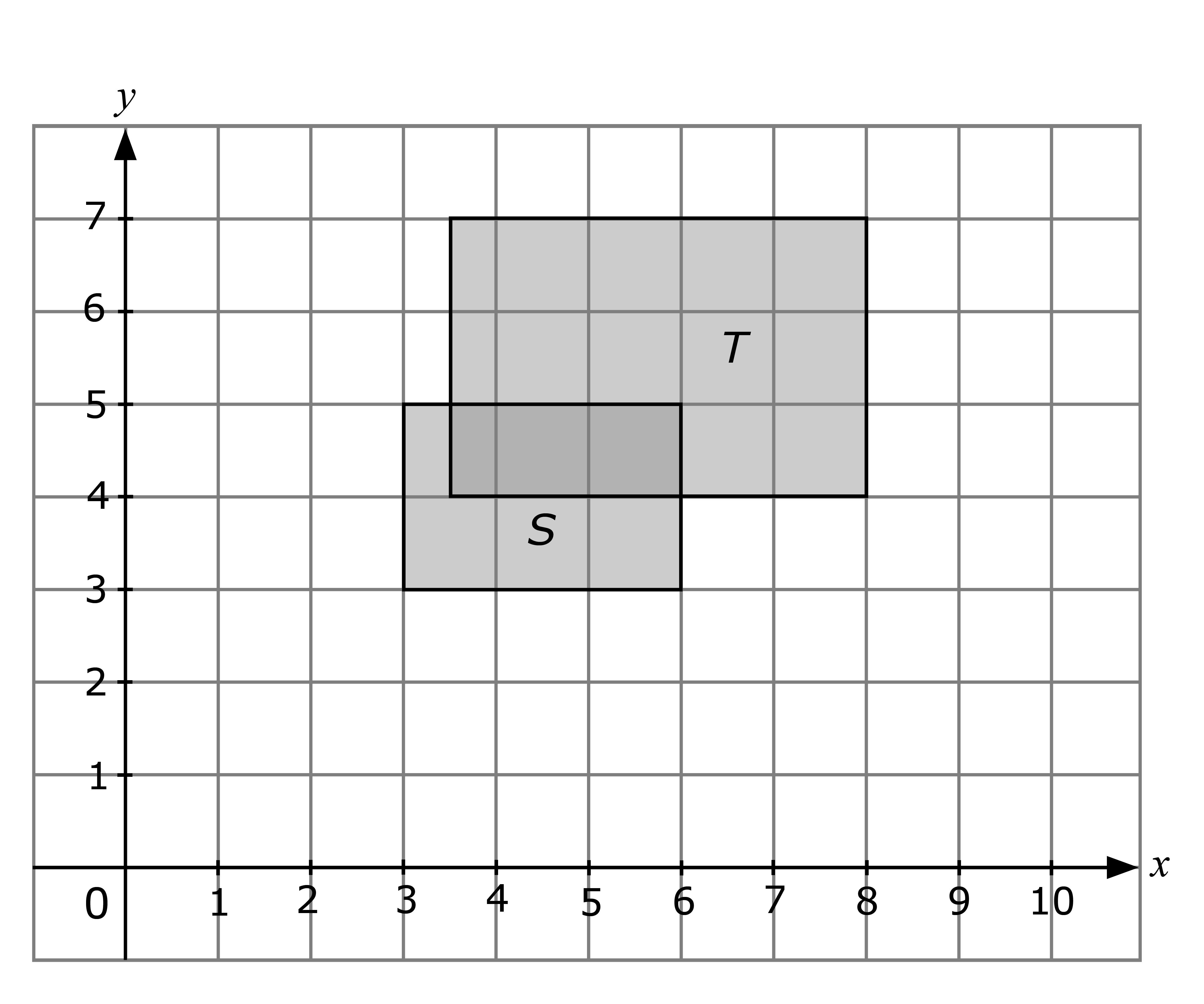 The triangles DEF and KLM are such that DE, EF and DF are parallel to KL, LM and KM respectively. LM = 4.8 cm, KM = 4.2 cm and EF = 1.92 cm. 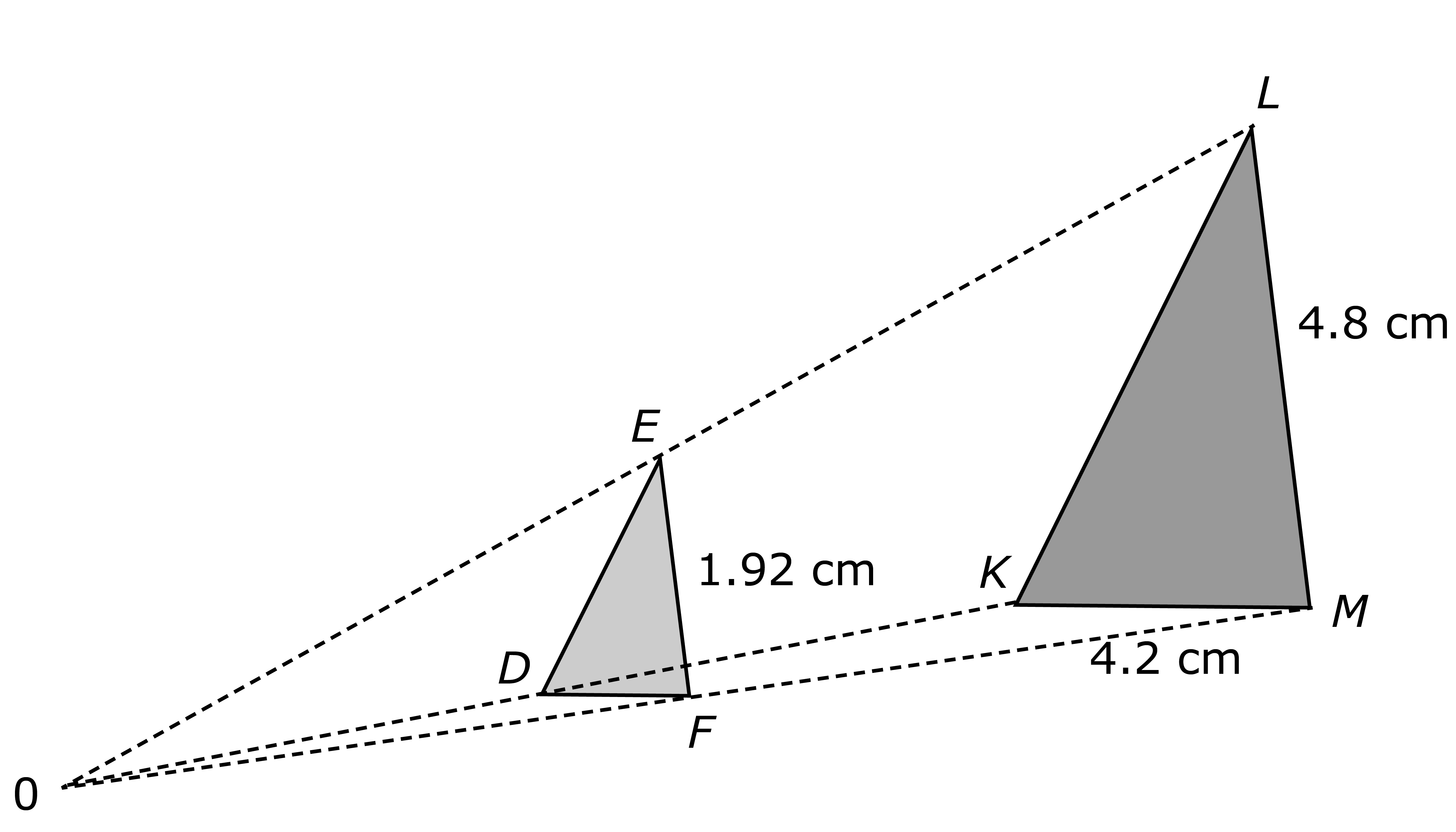 Find(a) 	the value of , (b) 	the length of DF,(c) 	the perimeter of DEF given that the perimeter of KLM is 14.6 cm.ChallengingMr Aziz wants to paint a large rectangle on a wall. This large rectangle is an enlargement of another rectangle of dimensions 5 cm by 3 cm, with a scale factor of 11. However, he has 3 tins of paint only. Each tin can paint 470 cm2 of wall. By some estimation, Mr Aziz knows that the 3 tins of paint are not enough for his painting work. (a) 	By what whole number should Mr Aziz reduce the scale factor of enlargement?(b) 	If it costs $1.24 to paint 10 cm2 of wall, how much will Mr Aziz save after reducing the scale factor of enlargement?